Name …………………………………..…………………………..……. Adm No ……………..Class…………..…… Date……….……………….Student’s signature………………………..232/3PHYSICSPaper 3JUNE 2022Time 21/2 HOURSBUNAMFAN CLUSTER EXAMS 2022Kenya Certificate of Secondary Education (K.C.S.E)                                                                  Paper 3(232/3)                                                 		(Practical)INSTRUCTIONS TO CANDIDATES1. Write your name, index number, class, date and signature in the spaces provided above.2. This paper consists of two questions 1 and 2.3. Answer all questions in the spaces provided.4. Non-programmable calculators and mathematical tables may be used.5. Show all your workings.This paper consists of 10 printed pages. Candidates should check the question paper to ensure that all pages are printed as indicated and no questions are missingQUESTION 1 PART A   You are provided with the following:-A watch glass-A piece of plasticine-A marble-A Stopwatch-An electronic balance (to be shared)- Vernier calipers (to be shared)- Geometrical setProceed as follows:(a) Measure the mass, m of the marble.m = 	4.8 + 0.5			g 					(1/2mark)b) Place the watch glass on the table. Cut the plasticine into two pieces and use them to hold the watch glass firmly on the table as shown in Figure 1.c). Release the marble from one end of the watch glass and time 5 complete oscillation with the stopwatch. Repeat this one more time.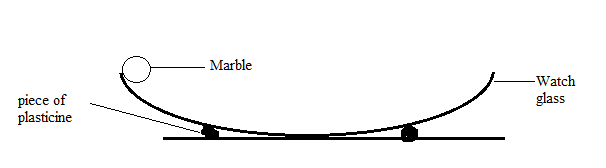 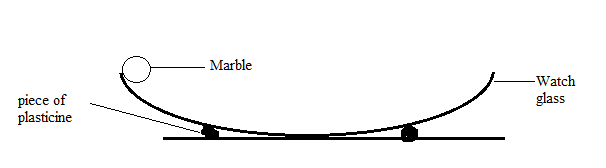 d) Record your values in the Table 1 					(11/2 marks)Table 1e) Find the average periodic time T 					(1mark)-principle of averaging must be shown ½ mk-Correct evaluation to at least 4 s.f or Exact ½mk-ignore unitsf) (i)Measure the diameter of the marble with the Vernier calipers, hence find its radiusDiameter, d =    1.60cm + 0.50      		1d.p			(1mark)If missing units deny 		½mkRadius, r = 	0.00825m    						(1/2mark)(ii)Determine the volume of the marble given that V=πr3   where π=3.142   	(1mark)-Correct substitution				 1/2mk  -Correct evaluation to 4 s.f or Exact		 ½mk  -ignore units(iii)Calculate the radius of the curvature  of the watch glass R from  the formula R-r =Where g=10m/s2 and π=3.142						(1mark)- Correct substitution 			1/2mk  - Correct evaluation to 4 s.f or Exact	 ½mk  - Ignore unitsPART BYou are provided with the following:•	A glass prism •	A plain sheet of paper •	A soft board •	4 optical pins •	2 Thumb tacksProceed as follows:g) (i)Firmly fix the plain sheet of paper on the soft board using the thumb tacks and place the prism near the centre of the paper. Trace the outline of the prism using a pencil. (ii)Remove the prism from the outline and label the vertices of the outline L, M and N as shown in Figure 2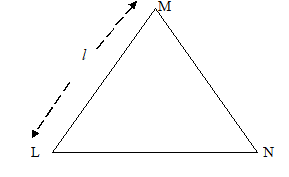 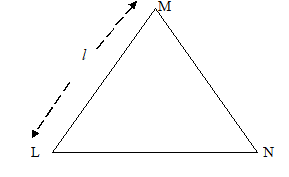 Measure Angle LMN and length, Ɩ using a rulerAngle LMN = 600  +   10	Whole number			(1mark) Length, Ɩ =    3.8cm + 0.2cm    			1.dp                 (1mark)If missing units deny 		½mk     If wrong units Penalize 	½mk                                   iii) On the side ML mark a point and draw the normal at that point. Measure an angle T, 60° from the line LM and draw a line along this angle as shown in Figure 3. 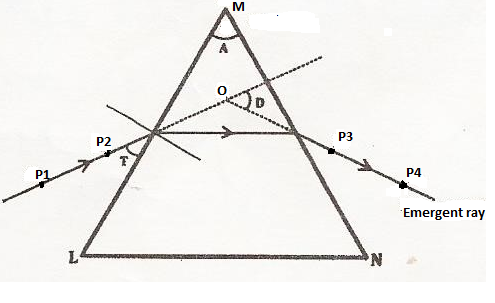 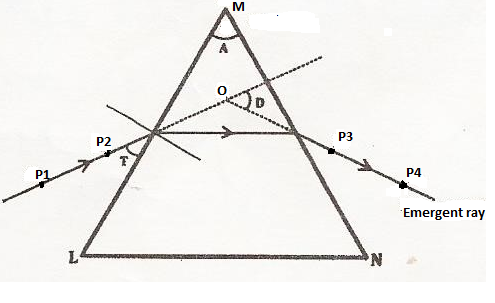 iv). Replace the prism on the outline and fix pins P1 and P2 on the 60° line at a distance of 3cm from each other. View the images of the pins P1 and P2 through side MN and fix P3 and P4 so that they appear to be on straight line with the images of P1 and P2. v). Remove the prism and the pins and draw a line to pass through the holes made by pins P3 and P4. Extend the line into the outline as shown in figure 3 above. Also extend the 60° line so that the two lines cross each other at point O. Determine angle D and record it in the Table 2h). (i)Repeat the procedure and complete the Table 2			(2 1/2marks) Table 2                                                    (ii) Determine the average value Dm of D					(1mark)      - Principle of averaging must be shown 1/2 mk- Correct evaluation to 4 s.f or Exact 1/2 mk - Ignore unitsiii) Determine the constant k for the glass prism from the formula		(2marks) 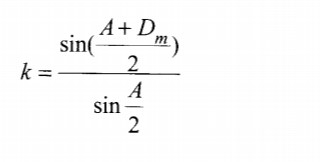 - Correct substitution   			1mk  - Correct evaluation to 4 s.f or Exact	1mk  (k=1.5)iv) State the significance of k							(1mark)Refractive index of glass prism		1mkPART CYou are provided with the following:• A lens holder• Convex lens• A candle• A screen• A metre ruleProceed as follows:Set up the apparatus as shown in Figure 4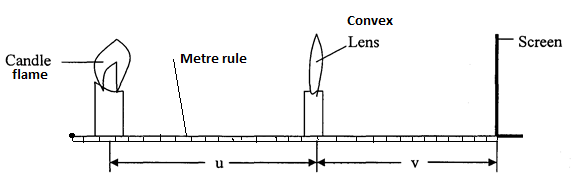 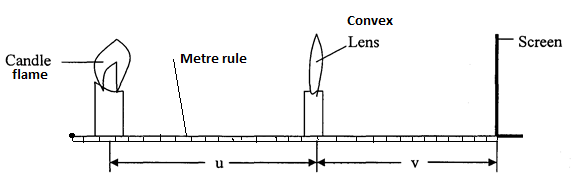 (i) Starting with u = 30 cm, adjust the position of the screen to obtain a sharp image of the candle flame. Record the value of v in Table 3.(j)(i) Repeat the procedure in (g) for u = 30 cm. Complete Table 3		(3marks)	
Table 3 (ii) Given that the focal length f of the lens satisfies the equation f, determine the average value of the focal length, f.                                                                                (2 marks) - Principle of averaging must be shown 		1mk- Correct evaluation to 4 s.f or Exact		1mk- Ignore unitsQUESTION 2You are provided with the following:An ammeter (0 – 1 A)A voltmeter (0 – 3 V or 0 – 5 V)A variable resistorA 10Ω carbon resistorA piece of resistance wireTwo new dry cellsA cell holderA switchSeven connecting wiresProceed as follows:a) Take the resistant wire and coil it around the biro pen to make a coil.b) Set up the apparatus as shown below such that the 10Ω carbon resistor and the coil are in parallel connection.c) Close the switch and the adjust the variable resistor such that the ammeter read a current of 0.08A and record the corresponding voltmeter reading V1i) V1 =	   0.35 V +  0.10V    	at least 1d.p					(1mark)ii) Calculate total external resistance    				(1mark)Correct substitution 					½ mkCorrect evaluation to 4 s.f or exact 			½ mkIf missing unit deny		½mkIf wrong units Penalize 	½mk   d) Repeat (c) above for current of 0.16A and record the corresponding voltmeter reading V2 i) V2 =     0.70 V+ 0.10V    	at least 1d.p					(1mark)ii) Calculate total external resistance    				(1mark)Correct substitution 					½ mkCorrect evaluation to 4s.f or exact			½ mkIf missing unit deny		½mkIf wrong units Penalize 	½mk   e) Find the average value of total external resistance R 			(1mark)Principle of averaging shown 			½ mkCorrect evaluation to 4s.f or exact			½ mkIf missing unit deny	½mkIf wrong units Penalize 	½mkf) Determine the resistance, C of the coil 					(2marks)Application of the formula  	or 	        1mkCorrect evaluation of C to 4s.f or exact 				1mkIf missing unit deny 		1mkIf wrong units Penalize 	1mkg) Now set up the apparatus as shown below such that the voltmeter is connected across the cells, 10Ω carbon resistor and the coil are in parallel connection.h) Close the switch and the adjust the variable resistor such that the ammeter read a current of 0.04A and note the corresponding voltmeter reading. Record the value in the table below.i) Repeat (g) above for other values of current and voltage and complete the table below(4marks)j) On the grid provided plot a graph of Voltage, V (V) against Current, I (A)	(5marks)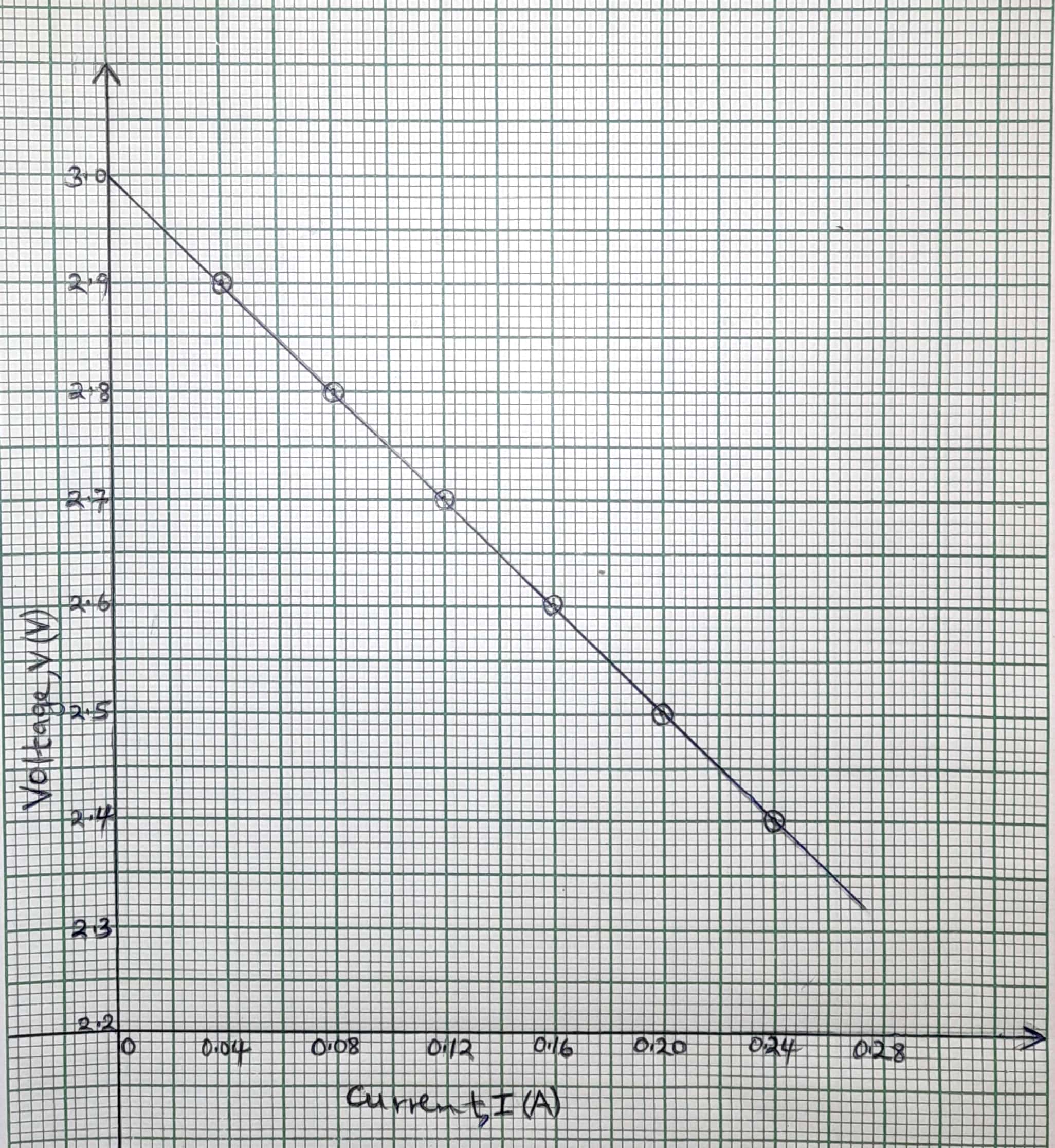 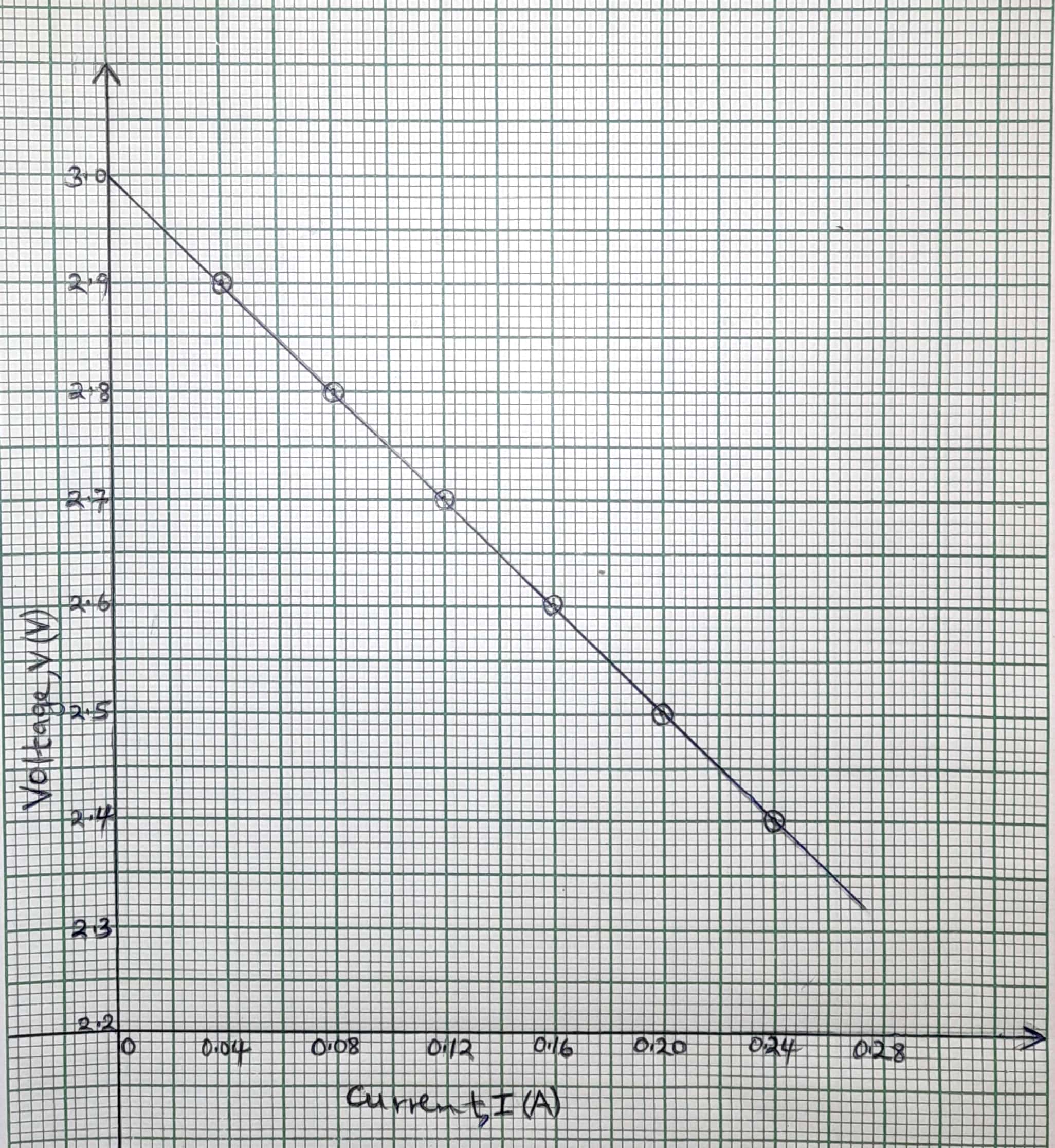 k) Determine the slope of the of the graph   				(2marks)Change in y     				 ½mkChange in x 					½mkCorrect evaluation to 4s.f or exact 		1mkIf missing unit deny		½mkIf wrong units Penalize 	½mkl) Given that graph is related to equation  where E and r are the emf and internal resistance of the cells respectively. Use your graph to determine the value of:E = 	y – intercept.     						(1mark)To be read from the graph, so graph should be extrapolated. If missing unit deny	½ mkPenalise fully if graph not extrapolatedr = 	Slope	 							(1mark)Ignore signIf missing unit deny	½ mkQUESTION 1adefghkTOTALMaximum score½ 1½ 13½ 26½ 520Candidates scoreQUESTION 2cdefijklTOTALMaximum score1121212420Candidates scoreTime for 5 oscillations (seconds)Periodic time, T(s)14.050.810024.020.8040Range (3.50-4.50)  2dp  amust @1/2 mk Correct evaluation  to 3sf all1/2mk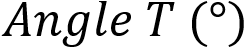 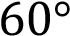 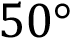 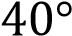 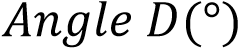     470    400     390Whole number + 1@1/2mk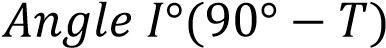  130 100 10Exact subtraction all 1mku (cm)v (cm)v (cm)m=30 30.0 30.015021.521.50.431d.p +  2.0 @1 mk Correct evaluation to 4 s.f or exact all 1mkCurrent, I (A)0.040.080.120.160.200.24Voltage, V(V)2.92.82.72.62.52.4Each 1mk to a max of 4 correct values + 0.3V at least 1d.p      NB: Voltage, V should NOT go beyond 3.0VEach 1mk to a max of 4 correct values + 0.3V at least 1d.p      NB: Voltage, V should NOT go beyond 3.0VEach 1mk to a max of 4 correct values + 0.3V at least 1d.p      NB: Voltage, V should NOT go beyond 3.0VEach 1mk to a max of 4 correct values + 0.3V at least 1d.p      NB: Voltage, V should NOT go beyond 3.0VEach 1mk to a max of 4 correct values + 0.3V at least 1d.p      NB: Voltage, V should NOT go beyond 3.0VEach 1mk to a max of 4 correct values + 0.3V at least 1d.p      NB: Voltage, V should NOT go beyond 3.0V